Законодательное Собрание Пермского края ПОСТАНОВЛЯЕТ:1. В целях обеспечения эффективного развития местного самоуправления в Пермском крае считать основными направлениями деятельности 
Совета муниципальных образований Пермского края в 2023 году следующие направления:1) участие представителей Совета муниципальных образований Пермского края в работе координационных и консультативных органов, образуемых органами государственной власти Пермского края, 
для рассмотрения вопросов, касающихся деятельности органов местного самоуправления;2) участие в достижении целевых показателей и результатов реализации национальных проектов в Пермском крае;3) совершенствование нормотворческой деятельности органов местного самоуправления;4) повышение финансовой устойчивости бюджетов муниципальных образований посредством увеличения налоговых, неналоговых доходов местных бюджетов;5) поддержка развития на территориях муниципальных образований края институтов гражданского общества и местных инициатив в форме участия населения в решении вопросов местного значения;6) содействие развитию и распространению в муниципальных образованиях механизмов поддержки молодежных и общественных инициатив, волонтерства, социального предпринимательства, в том числе по вопросам организации и осуществления общественного контроля за реализацией национальных проектов;7) повышение информационной открытости органов местного самоуправления;8) оказание методической, консультативной, информационной и правовой поддержки органам местного самоуправления;9) осуществление мониторинга проблемных вопросов местного самоуправления;10) выявление, сбор и распространение лучших муниципальных практик.2. Рекомендовать депутатам Государственной Думы Федерального Собрания Российской Федерации от Пермского края:1) поддержать внесенный в Государственную Думу Федерального Собрания Российской Федерации проект федерального закона № 41446-8 «О внесении изменений в Кодекс Российской Федерации об административных правонарушениях», предусматривающий установление административной ответственности за несоблюдение требований к содержанию домашних животных;2) рассмотреть возможность внесения в Государственную Думу Федерального Собрания Российской Федерации проекта федерального закона об установлении правовых и организационных условий формирования 
и функционирования городских агломераций, в том числе критериев и порядка отнесения территории к категории городской агломерации, полномочий органов государственной власти и органов местного самоуправления 
в сфере развития городских агломераций, требований к системе управления городскими агломерациями, правовых механизмов государственной поддержки 
развития городских агломераций;3) рассмотреть возможность внесения в Государственную Думу Федерального Собрания Российской Федерации проекта федерального закона 
о внесении изменений в подпункт 2 пункта 3 статьи 50 Гражданского кодекса Российской Федерации в части исключения территориальных общественных самоуправлений из числа юридических лиц, являющихся некоммерческими организациями, созданными в форме общественных организаций, с выделением территориальных общественных самоуправлений в самостоятельный вид некоммерческих организаций.3. Рекомендовать Правительству Пермского края:1) в срок до 01.10.2023 проработать совместно с Военным комиссариатом Пермского края возможность увеличения объема субвенции, предоставляемой бюджету Пермского края из федерального бюджета на осуществление первичного воинского учета;2) в срок до 31.12.2023:а) рассмотреть возможность внесения изменений в Методику расчета объема субвенций, предоставляемых бюджетам муниципальных образований Пермского края для осуществления государственных полномочий 
по составлению протоколов об административных правонарушениях, утвержденную Законом Пермского края от 30.08.2010 № 668-ПК «О наделении органов местного самоуправления государственными полномочиями Пермского края по составлению протоколов об административных правонарушениях», в части учета количества составленных протоколов;б) рассмотреть возможность внесения изменений в пункты 3, 4 части 4 статьи 5 Закона Пермского края от 04.05.2008 № 228-ПК «О муниципальной службе в Пермском крае» в части включения в квалификационные требования для ведущей группы должностей муниципальной службы – наличие стажа муниципальной службы не менее трех лет, а для старшей группы должностей муниципальной службы – наличие стажа муниципальной службы не менее одного года.4. Рекомендовать органам местного самоуправления муниципальных образований Пермского края:1) организовать деятельность, направленную на достижение целевых показателей и результатов реализации национальных проектов 
в муниципальных образованиях Пермского края в 2023 году;2) при реализации региональных проектов (в рамках национальных проектов в Пермском крае) применять различные формы участия граждан 
в развитии территорий и способы вовлечения их в общественную активность;3) осуществлять содействие в распространении эффективных муниципальных практик через средства массовой информации, а также посредством проведения круглых столов, тематических совещаний 
с приглашением соответствующих специалистов органов местного самоуправления;4) оказывать всестороннюю поддержку участникам специальной военной операции и их семьям;5) продолжить работу по привлечению на территории муниципальных образований инвесторов для реализации инвестиционных проектов и создания новых рабочих мест;6) организовать работу по привлечению местных бизнес-сообществ 
к развитию территорий муниципальных образований;7) проводить работу по повышению налоговых и неналоговых доходов, принимать оперативные меры по организации уплаты всех видов платежей 
в местные бюджеты;8) проводить не реже одного раза в квартал заседания межведомственных комиссий по вопросам, связанным с выплатой неофициальной заработной платы в 2023 году;9) продолжить работу по снижению дебиторской задолженности 
и просроченной дебиторской задолженности граждан и коммунальных предприятий за потребленный газ;10) принять меры по освоению в полном объеме средств, выделяемых 
из бюджета Пермского края на реализацию проектов и программ по развитию территорий;11) усилить работу по сокращению (недопущению) просроченной кредиторской задолженности местных бюджетов и муниципальных учреждений;12) усилить работу по выявлению, постановке на учет и принятию 
в муниципальную собственность бесхозяйного недвижимого имущества;13) принять участие в региональном этапе Всероссийского конкурса «Лучшая муниципальная практика»;14) своевременно приводить муниципальные правовые акты 
в соответствие с федеральным и краевым законодательством;15) продолжить работу по ведению официальных сайтов органов местного самоуправления, личных аккаунтов глав муниципальных образований 
в социальных сетях, регулярно освещать свою деятельность, оперативно реагировать на проблемы, обозначаемые гражданами;16) поддерживать развитие на территориях муниципальных образований Пермского края институтов гражданского общества и местных инициатив 
в форме участия населения в решении вопросов местного значения;17) продолжить развитие системы территориального общественного самоуправления на территориях муниципальных образований с привлечением граждан к деятельности в сфере создания и развития территориального общественного самоуправления;18) содействовать обучению должностных лиц местного самоуправления 
и муниципальных служащих в соответствии с направлениями их деятельности;19) создавать условия для привлечения и закрепления молодых специалистов на территориях муниципальных образований;20) продолжить работу по формированию кадрового резерва 
в муниципальных образованиях;21) организовать работу по привлечению молодежи к социально значимой, общественно-политической, творческой деятельности, а также деятельности, направленной на развитие муниципальных образований Пермского края;22) способствовать развитию туризма на территориях муниципальных образований Пермского края.5. Контроль за исполнением настоящего постановления возложить 
на комитет Законодательного Собрания Пермского края по государственной политике и местному самоуправлению (Бойченко А.Ю.).6. Настоящее постановление вступает в силу со дня его принятия.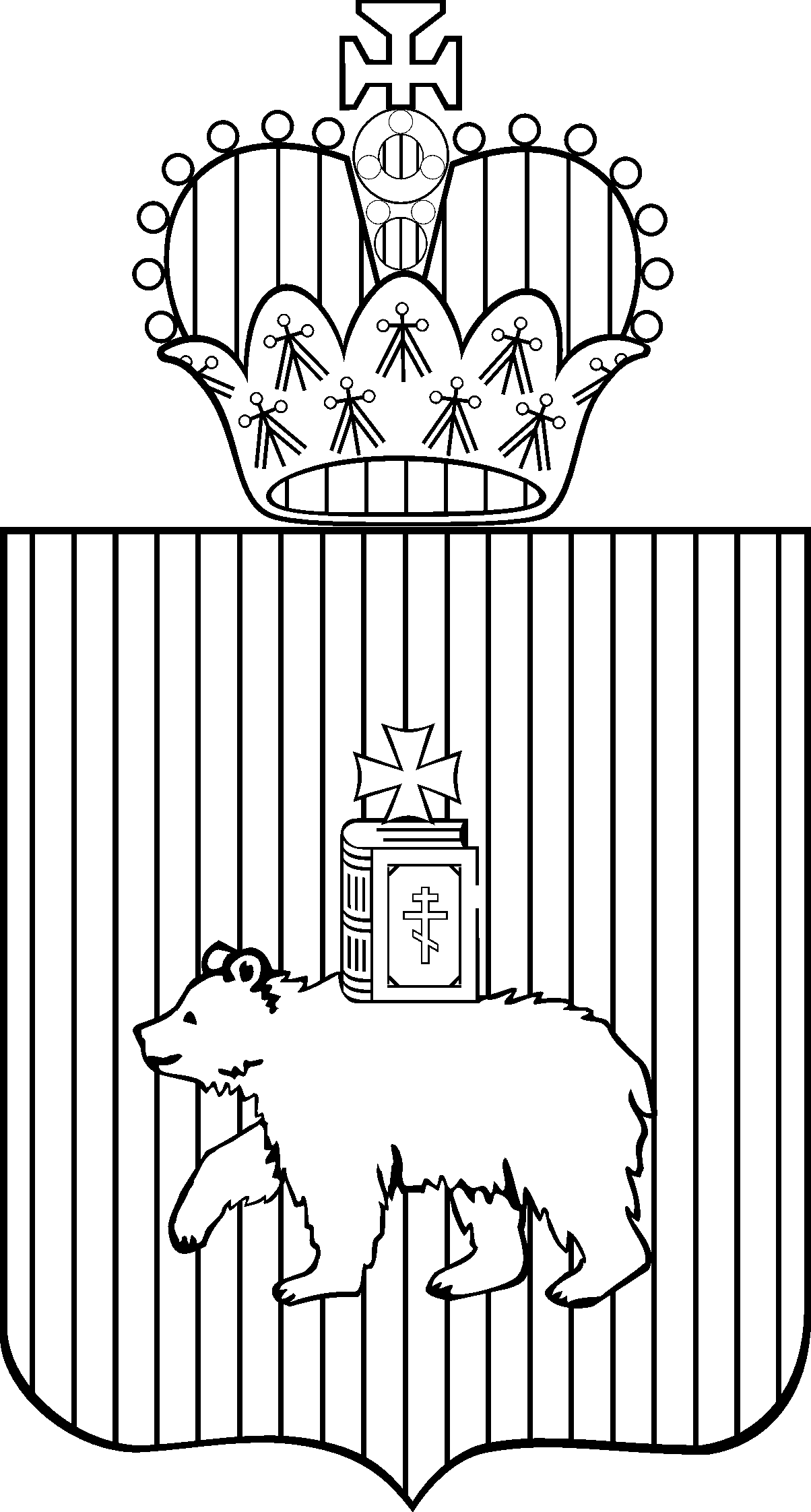 ЗАКОНОДАТЕЛЬНОЕ СОБРАНИЕ ПЕРМСКОГО КРАЯПОСТАНОВЛЕНИЕЗАКОНОДАТЕЛЬНОЕ СОБРАНИЕ ПЕРМСКОГО КРАЯПОСТАНОВЛЕНИЕЗАКОНОДАТЕЛЬНОЕ СОБРАНИЕ ПЕРМСКОГО КРАЯПОСТАНОВЛЕНИЕ22.06.2023№ 664    О состоянии местного самоуправления 
и развитии муниципальных образований 
Пермского края в 2022 годуО состоянии местного самоуправления 
и развитии муниципальных образований 
Пермского края в 2022 годуО состоянии местного самоуправления 
и развитии муниципальных образований 
Пермского края в 2022 годуПредседатель 
Законодательного СобранияВ.А.Сухих